Литвинов Петр Яковлевич07.01.1921-1970Защитник Сталинграда. После объединения Юго-Западного и Донского фронтов немецкая армия попала в кольцо. Советские войска яростно отбивали атаки генерала Э. Манштейна, проводившего операцию «Винтергевиттер» (выведение из окружения 6-й Ф.Паулюса).  Затем  был  эвакогосптатль № 4175 (ныне санаторий Эльтон»). После тяжелого ранения трудился и помогал одолеть врага, обеспечивая фронт продовольствием и техникой. Награжден медалью «За доблестный труд в Великой Отечественной войне 1941-1945 гг.», «За отвагу».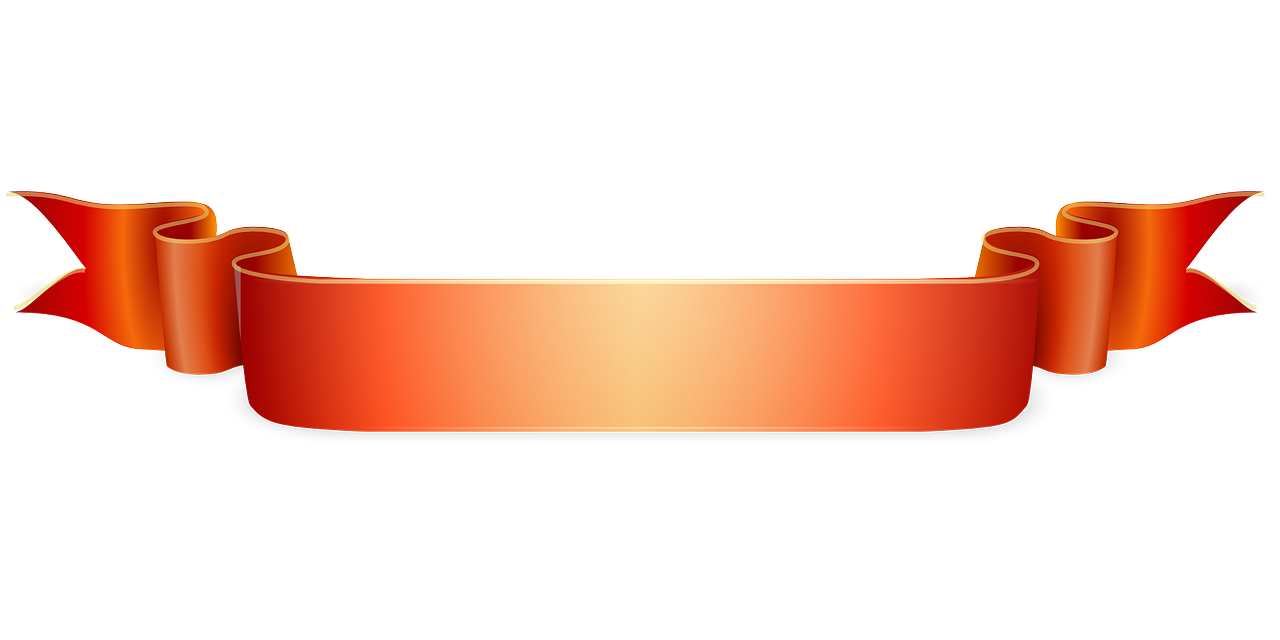 